КГБПОУ «Енисейский педагогический колледж»Технологическая карта урока (занятия)ИЗОТема: Народный праздничный костюмКласс: 5 МБОУ СШ №3                                                                                    Студент: Ускова Анастасия Сергеевна                                                                                      Группа: 439	Специальность: 54.02.06Учитель:  Старжевская М.А________	14. 10. 2019 г.                 Методист: Семенова А.БЖданов А.Ю____________  14. 10. 2019 г.                                                                                                                                                                         Оценка:________________________                                                                                 Дата проведения: 14. 10. 2019г.               Подпись:___________/___________                                                                                                                   (учитель/методист)2019 г.Тип урока: КомбинированныйТип урока: КомбинированныйТип урока: КомбинированныйТип урока: КомбинированныйТип урока: КомбинированныйТип урока: КомбинированныйТип урока: КомбинированныйТема: Народный праздничный костюмТема: Народный праздничный костюмТема: Народный праздничный костюмТема: Народный праздничный костюмТема: Народный праздничный костюмТема: Народный праздничный костюмТема: Народный праздничный костюмЦель: Познакомить учащихся с русским народным костюмом, с его элементами; показать значение символики и колорита в одежде.Цель: Познакомить учащихся с русским народным костюмом, с его элементами; показать значение символики и колорита в одежде.Цель: Познакомить учащихся с русским народным костюмом, с его элементами; показать значение символики и колорита в одежде.Цель: Познакомить учащихся с русским народным костюмом, с его элементами; показать значение символики и колорита в одежде.Цель: Познакомить учащихся с русским народным костюмом, с его элементами; показать значение символики и колорита в одежде.Цель: Познакомить учащихся с русским народным костюмом, с его элементами; показать значение символики и колорита в одежде.Цель: Познакомить учащихся с русским народным костюмом, с его элементами; показать значение символики и колорита в одежде.Планируемые результатыПланируемые результатыПланируемые результатыПланируемые результатыПланируемые результатыПланируемые результатыПланируемые результатыПредметные: (из стандарта ООО)- показать роль искусства в понимании красоты русского человека;- познакомить учащихся с особенностями русского народного праздничного костюма; -сформировать понимание связи представлений людей об устройстве мира и образного строя одежды.- развитие навыков создания художественного образа в декоративной композиции.- развитие творческого начала через умение видеть и составлять свой вариант народного костюма.Метапредметные: (из стандарта ООО)Познавательные- учить ставить и формулировать проблему, самостоятельно создавать алгоритм деятельности при решении проблем творческого и поискового характера. Регулятивные- определять и формулировать цель деятельности на уроке с помощью учителя или самостоятельно; - учиться высказывать своё предположение, описывать на основе работы с иллюстрацией, картиной; Коммуникативные- совместно договариваться о правилах общения и поведения на уроке и следовать им; - учиться с достаточной полнотой и точностью выражать свои мысли в соответствии с задачами и условиями коммуникации.-и др. Метапредметные: (из стандарта ООО)Познавательные- учить ставить и формулировать проблему, самостоятельно создавать алгоритм деятельности при решении проблем творческого и поискового характера. Регулятивные- определять и формулировать цель деятельности на уроке с помощью учителя или самостоятельно; - учиться высказывать своё предположение, описывать на основе работы с иллюстрацией, картиной; Коммуникативные- совместно договариваться о правилах общения и поведения на уроке и следовать им; - учиться с достаточной полнотой и точностью выражать свои мысли в соответствии с задачами и условиями коммуникации.-и др. Метапредметные: (из стандарта ООО)Познавательные- учить ставить и формулировать проблему, самостоятельно создавать алгоритм деятельности при решении проблем творческого и поискового характера. Регулятивные- определять и формулировать цель деятельности на уроке с помощью учителя или самостоятельно; - учиться высказывать своё предположение, описывать на основе работы с иллюстрацией, картиной; Коммуникативные- совместно договариваться о правилах общения и поведения на уроке и следовать им; - учиться с достаточной полнотой и точностью выражать свои мысли в соответствии с задачами и условиями коммуникации.-и др. Метапредметные: (из стандарта ООО)Познавательные- учить ставить и формулировать проблему, самостоятельно создавать алгоритм деятельности при решении проблем творческого и поискового характера. Регулятивные- определять и формулировать цель деятельности на уроке с помощью учителя или самостоятельно; - учиться высказывать своё предположение, описывать на основе работы с иллюстрацией, картиной; Коммуникативные- совместно договариваться о правилах общения и поведения на уроке и следовать им; - учиться с достаточной полнотой и точностью выражать свои мысли в соответствии с задачами и условиями коммуникации.-и др. Личностные: (из стандарта ООО)- воспитывать любовь к своей Родине, интерес к ее истории, патриотические чувства учащихся, умение видеть эстетику и красоту мира через призму народного костюма.- имеют мотивацию учебной деятельности, навыки сотрудничества со взрослыми и сверстниками в разных ситуациях, отзывчивы к красоте народного праздничного костюма.- чувство гордости за культуру и искусство Родины, своего народа;- сформированность эстетических чувств, художественно-творческого мышления, наблюдательности и фантазии;Личностные: (из стандарта ООО)- воспитывать любовь к своей Родине, интерес к ее истории, патриотические чувства учащихся, умение видеть эстетику и красоту мира через призму народного костюма.- имеют мотивацию учебной деятельности, навыки сотрудничества со взрослыми и сверстниками в разных ситуациях, отзывчивы к красоте народного праздничного костюма.- чувство гордости за культуру и искусство Родины, своего народа;- сформированность эстетических чувств, художественно-творческого мышления, наблюдательности и фантазии;Межпредметные связи: история, литература, мхк;Межпредметные связи: история, литература, мхк;Межпредметные связи: история, литература, мхк;Межпредметные связи: история, литература, мхк;Межпредметные связи: история, литература, мхк;Межпредметные связи: история, литература, мхк;Межпредметные связи: история, литература, мхк;Оборудование: Ноутбук, мультимедийный проектор, экран, звукоусиливающая аппаратура.Материалы и инструменты: графические материалы, цветная бумага, клей, ножницы.Зрительный ряд: репродукции картин, пед. показ.Дидактический материал: информационные карточки, учебники. Оборудование: Ноутбук, мультимедийный проектор, экран, звукоусиливающая аппаратура.Материалы и инструменты: графические материалы, цветная бумага, клей, ножницы.Зрительный ряд: репродукции картин, пед. показ.Дидактический материал: информационные карточки, учебники. Оборудование: Ноутбук, мультимедийный проектор, экран, звукоусиливающая аппаратура.Материалы и инструменты: графические материалы, цветная бумага, клей, ножницы.Зрительный ряд: репродукции картин, пед. показ.Дидактический материал: информационные карточки, учебники. Оборудование: Ноутбук, мультимедийный проектор, экран, звукоусиливающая аппаратура.Материалы и инструменты: графические материалы, цветная бумага, клей, ножницы.Зрительный ряд: репродукции картин, пед. показ.Дидактический материал: информационные карточки, учебники. Оборудование: Ноутбук, мультимедийный проектор, экран, звукоусиливающая аппаратура.Материалы и инструменты: графические материалы, цветная бумага, клей, ножницы.Зрительный ряд: репродукции картин, пед. показ.Дидактический материал: информационные карточки, учебники. Оборудование: Ноутбук, мультимедийный проектор, экран, звукоусиливающая аппаратура.Материалы и инструменты: графические материалы, цветная бумага, клей, ножницы.Зрительный ряд: репродукции картин, пед. показ.Дидактический материал: информационные карточки, учебники. Оборудование: Ноутбук, мультимедийный проектор, экран, звукоусиливающая аппаратура.Материалы и инструменты: графические материалы, цветная бумага, клей, ножницы.Зрительный ряд: репродукции картин, пед. показ.Дидактический материал: информационные карточки, учебники. Ход урокаХод урокаХод урокаХод урокаХод урокаХод урокаХод урокаСодержание деятельности учителяСодержание деятельности учителяСодержание деятельности учителяСодержание деятельности учителяСодержание деятельности обучающихсяСодержание деятельности обучающихсяПланируемые результаты1.Организационный момент1.Организационный момент1.Организационный момент1.Организационный момент1.Организационный момент1.Организационный момент1.Организационный моментЗдравствуйте ребята, меня зовут Анастасия Сергеевна, сегодня я проведу у вас урок изобразительного искусства. Здравствуйте ребята, меня зовут Анастасия Сергеевна, сегодня я проведу у вас урок изобразительного искусства. Здравствуйте ребята, меня зовут Анастасия Сергеевна, сегодня я проведу у вас урок изобразительного искусства. - Здравствуйте- Здравствуйте- ЗдравствуйтеКоммуникативные: планирование учебного сотрудничества с учителем и одноклассниками.Регулятивные: правильность выбора учебных принадлежностей2. Определение темы урока. Целеполагание.2. Определение темы урока. Целеполагание.2. Определение темы урока. Целеполагание.2. Определение темы урока. Целеполагание.2. Определение темы урока. Целеполагание.2. Определение темы урока. Целеполагание.2. Определение темы урока. Целеполагание.Ребята, я хотела вам прочитать стихотворение, возможно которое будет о теме сегодняшнего урока.Важною «павой», «душой голубицей»Издавна так называли девицу.Девичьи руки в труде и заботеС ранней поры привыкали к работе: В трудной работе сгибалась спина...Но выходила на праздник онаВ дивном наряде крестьянской одежды,Где весь узор о мечте и надежде:Красным расшиты запон, рубаха(Черное — скорбь, что на родине свято),Символы солнца и знаки земли.Матери-жизни и птицы любви.Всех драгоценней убор головной –Жемчугом шитый и нитью златой:Так испокон сохранен на РусиРусский костюм небывалой красы!- Ребята как вы думаете какая сегодня тема урока?-Какие задачи мы должны поставить перед собой, чтобы узнать каков русский народный костюм?Ребята, я хотела вам прочитать стихотворение, возможно которое будет о теме сегодняшнего урока.Важною «павой», «душой голубицей»Издавна так называли девицу.Девичьи руки в труде и заботеС ранней поры привыкали к работе: В трудной работе сгибалась спина...Но выходила на праздник онаВ дивном наряде крестьянской одежды,Где весь узор о мечте и надежде:Красным расшиты запон, рубаха(Черное — скорбь, что на родине свято),Символы солнца и знаки земли.Матери-жизни и птицы любви.Всех драгоценней убор головной –Жемчугом шитый и нитью златой:Так испокон сохранен на РусиРусский костюм небывалой красы!- Ребята как вы думаете какая сегодня тема урока?-Какие задачи мы должны поставить перед собой, чтобы узнать каков русский народный костюм?Ребята, я хотела вам прочитать стихотворение, возможно которое будет о теме сегодняшнего урока.Важною «павой», «душой голубицей»Издавна так называли девицу.Девичьи руки в труде и заботеС ранней поры привыкали к работе: В трудной работе сгибалась спина...Но выходила на праздник онаВ дивном наряде крестьянской одежды,Где весь узор о мечте и надежде:Красным расшиты запон, рубаха(Черное — скорбь, что на родине свято),Символы солнца и знаки земли.Матери-жизни и птицы любви.Всех драгоценней убор головной –Жемчугом шитый и нитью златой:Так испокон сохранен на РусиРусский костюм небывалой красы!- Ребята как вы думаете какая сегодня тема урока?-Какие задачи мы должны поставить перед собой, чтобы узнать каков русский народный костюм?Ребята, я хотела вам прочитать стихотворение, возможно которое будет о теме сегодняшнего урока.Важною «павой», «душой голубицей»Издавна так называли девицу.Девичьи руки в труде и заботеС ранней поры привыкали к работе: В трудной работе сгибалась спина...Но выходила на праздник онаВ дивном наряде крестьянской одежды,Где весь узор о мечте и надежде:Красным расшиты запон, рубаха(Черное — скорбь, что на родине свято),Символы солнца и знаки земли.Матери-жизни и птицы любви.Всех драгоценней убор головной –Жемчугом шитый и нитью златой:Так испокон сохранен на РусиРусский костюм небывалой красы!- Ребята как вы думаете какая сегодня тема урока?-Какие задачи мы должны поставить перед собой, чтобы узнать каков русский народный костюм?- Сегодня мы рассмотрим русские народные костюмы. Рассматривают изображения мужского и женского костюмов- Определим из каких элементов состоит женский и мужской костюм; Рассматривают изображения  костюмов народов России - Определим различие костюмов разных территорий России.- Сегодня мы рассмотрим русские народные костюмы. Рассматривают изображения мужского и женского костюмов- Определим из каких элементов состоит женский и мужской костюм; Рассматривают изображения  костюмов народов России - Определим различие костюмов разных территорий России.Регулятивные: определяют цель, проблему в учебной деятельности. Личностные: понимают значение знаний для человека, осознают свои интересы и цели. Имеют мотивацию к учебной деятельности. Осознание необходимости получения новых знаний. Познавательные: формирование художественного вкуса и пробуждение художественно-творческой активности учащихся.3.Актуализация необходимых знаний (5мин)3.Актуализация необходимых знаний (5мин)3.Актуализация необходимых знаний (5мин)3.Актуализация необходимых знаний (5мин)3.Актуализация необходимых знаний (5мин)3.Актуализация необходимых знаний (5мин)3.Актуализация необходимых знаний (5мин)Сегодня мы рассмотрим русские народные костюмы. Национальная одежда – это своеобразная книга, научившись читать которую, можно много узнать о традициях, об истории своего народа.-Знаете ли вы, какой костюм могла носить ваша прапрабабушка?- Как выглядели народные костюмы, как и зачем их украшали?Сегодня мы рассмотрим русские народные костюмы. Национальная одежда – это своеобразная книга, научившись читать которую, можно много узнать о традициях, об истории своего народа.-Знаете ли вы, какой костюм могла носить ваша прапрабабушка?- Как выглядели народные костюмы, как и зачем их украшали?Сегодня мы рассмотрим русские народные костюмы. Национальная одежда – это своеобразная книга, научившись читать которую, можно много узнать о традициях, об истории своего народа.-Знаете ли вы, какой костюм могла носить ваша прапрабабушка?- Как выглядели народные костюмы, как и зачем их украшали?Сегодня мы рассмотрим русские народные костюмы. Национальная одежда – это своеобразная книга, научившись читать которую, можно много узнать о традициях, об истории своего народа.-Знаете ли вы, какой костюм могла носить ваша прапрабабушка?- Как выглядели народные костюмы, как и зачем их украшали?- Одежда, обувь, украшение, а также орнамент и колористика.- Одежда, обувь, украшение, а также орнамент и колористика.Коммуникативные: умение с достаточной полнотой и точностью выражать свои мысли в ходе обсуждения Познавательные: умение структурировать знания, умение осознанно строить речевое высказывание, сравнение объектов по определенным признакам 4.Мотивация познавательной деятельности (3 мин.) *4.Мотивация познавательной деятельности (3 мин.) *4.Мотивация познавательной деятельности (3 мин.) *4.Мотивация познавательной деятельности (3 мин.) *4.Мотивация познавательной деятельности (3 мин.) *4.Мотивация познавательной деятельности (3 мин.) *4.Мотивация познавательной деятельности (3 мин.) *- Все в костюме напоминает о красоте родной земли. В течение нескольких веков в разных концах  земли  Русской складывались свои характерные особенности в одежде, и люди строго придерживались местных традиций. - Все в костюме напоминает о красоте родной земли. В течение нескольких веков в разных концах  земли  Русской складывались свои характерные особенности в одежде, и люди строго придерживались местных традиций. - Все в костюме напоминает о красоте родной земли. В течение нескольких веков в разных концах  земли  Русской складывались свои характерные особенности в одежде, и люди строго придерживались местных традиций. - Все в костюме напоминает о красоте родной земли. В течение нескольких веков в разных концах  земли  Русской складывались свои характерные особенности в одежде, и люди строго придерживались местных традиций. Приглашаются ученики, которые выбирают необходимые элементы костюма.Индивидуальная работаДемонстрируют умения работать над эскизом русского народного костюма Приглашаются ученики, которые выбирают необходимые элементы костюма.Индивидуальная работаДемонстрируют умения работать над эскизом русского народного костюма Регулятивные: умение наблюдать, анализировать, осуществлять сравнение. Личностные: формирование художественного вкуса как способности чувствовать и воспринимать во всем разнообразии.Познавательные: структурирование знаний.5.Организация познавательной деятельности (7мин). «Открытие» обучающимися нового знания.5.Организация познавательной деятельности (7мин). «Открытие» обучающимися нового знания.5.Организация познавательной деятельности (7мин). «Открытие» обучающимися нового знания.5.Организация познавательной деятельности (7мин). «Открытие» обучающимися нового знания.5.Организация познавательной деятельности (7мин). «Открытие» обучающимися нового знания.5.Организация познавательной деятельности (7мин). «Открытие» обучающимися нового знания.5.Организация познавательной деятельности (7мин). «Открытие» обучающимися нового знания.Пед. показ:В верхней части листа рисуем овал – это набросок головы.Через центр головы проводим вертикальную линию, которая разделит лист пополам. На прямой линии отмечаем 6 отрезков, равных высоте головы.Переходим к рисованию шеи. В среднем ширина шеи немного меньше ширины головы.Далее – плечи. Они должны быть слегка покатыми.Чтобы нарисовать торс, определяем линию талии. Схематично нижняя часть торса представляет собой трапецию, которая расширяется внизу, а сужается к верху.Переходим к ногам. Набрасываем колени в форме окружностей. Соединяем колени с тазом, набрасываем линии бёдер. Голеностопные суставы должны быть округлыми –  мы рисуем икры.Стопы 2 вытянутых овала. Потом можно будет детально нарисовать ступни.Затем набрасываем кисти рук – их длина равняется примерно высоте лица.Пед. показ:В верхней части листа рисуем овал – это набросок головы.Через центр головы проводим вертикальную линию, которая разделит лист пополам. На прямой линии отмечаем 6 отрезков, равных высоте головы.Переходим к рисованию шеи. В среднем ширина шеи немного меньше ширины головы.Далее – плечи. Они должны быть слегка покатыми.Чтобы нарисовать торс, определяем линию талии. Схематично нижняя часть торса представляет собой трапецию, которая расширяется внизу, а сужается к верху.Переходим к ногам. Набрасываем колени в форме окружностей. Соединяем колени с тазом, набрасываем линии бёдер. Голеностопные суставы должны быть округлыми –  мы рисуем икры.Стопы 2 вытянутых овала. Потом можно будет детально нарисовать ступни.Затем набрасываем кисти рук – их длина равняется примерно высоте лица.Пед. показ:В верхней части листа рисуем овал – это набросок головы.Через центр головы проводим вертикальную линию, которая разделит лист пополам. На прямой линии отмечаем 6 отрезков, равных высоте головы.Переходим к рисованию шеи. В среднем ширина шеи немного меньше ширины головы.Далее – плечи. Они должны быть слегка покатыми.Чтобы нарисовать торс, определяем линию талии. Схематично нижняя часть торса представляет собой трапецию, которая расширяется внизу, а сужается к верху.Переходим к ногам. Набрасываем колени в форме окружностей. Соединяем колени с тазом, набрасываем линии бёдер. Голеностопные суставы должны быть округлыми –  мы рисуем икры.Стопы 2 вытянутых овала. Потом можно будет детально нарисовать ступни.Затем набрасываем кисти рук – их длина равняется примерно высоте лица.Пед. показ:В верхней части листа рисуем овал – это набросок головы.Через центр головы проводим вертикальную линию, которая разделит лист пополам. На прямой линии отмечаем 6 отрезков, равных высоте головы.Переходим к рисованию шеи. В среднем ширина шеи немного меньше ширины головы.Далее – плечи. Они должны быть слегка покатыми.Чтобы нарисовать торс, определяем линию талии. Схематично нижняя часть торса представляет собой трапецию, которая расширяется внизу, а сужается к верху.Переходим к ногам. Набрасываем колени в форме окружностей. Соединяем колени с тазом, набрасываем линии бёдер. Голеностопные суставы должны быть округлыми –  мы рисуем икры.Стопы 2 вытянутых овала. Потом можно будет детально нарисовать ступни.Затем набрасываем кисти рук – их длина равняется примерно высоте лица.Индивидуальная работаДемонстрируют умения работать над эскизом русского народного костюма;Индивидуальная работаДемонстрируют умения работать над эскизом русского народного костюма;Познавательные: самостоятельное освоение новой темы; структурирование знаний, сравнение и классификация объектов по выделенным признакам; подведение под понятие;Коммуникативные: работа в парах; обмен мнениями; работа в группахЛичностные: понимают значение искусства для человека; Познакомить учащихся с красотой русской народной одежды.6.Организация самостоятельной практической деятельности (20 мин).6.Организация самостоятельной практической деятельности (20 мин).6.Организация самостоятельной практической деятельности (20 мин).6.Организация самостоятельной практической деятельности (20 мин).6.Организация самостоятельной практической деятельности (20 мин).6.Организация самостоятельной практической деятельности (20 мин).6.Организация самостоятельной практической деятельности (20 мин).- На основе увиденного материала о костюме выполните эскиз костюма по выбору (мужской или женский). При выполнении работы можно использовать шаблоны фигуры человека.- На основе увиденного материала о костюме выполните эскиз костюма по выбору (мужской или женский). При выполнении работы можно использовать шаблоны фигуры человека.Выполняют работы.Выполняют работы.Выполняют работы.Выполняют работы.Предметные: совершенствовать опыт работы различными художественными материалами….(гуашь)                                                            7.Диагностика достижения планируемых результатов (контролирующее задание, 5мин)                                                            7.Диагностика достижения планируемых результатов (контролирующее задание, 5мин)                                                            7.Диагностика достижения планируемых результатов (контролирующее задание, 5мин)                                                            7.Диагностика достижения планируемых результатов (контролирующее задание, 5мин)                                                            7.Диагностика достижения планируемых результатов (контролирующее задание, 5мин)                                                            7.Диагностика достижения планируемых результатов (контролирующее задание, 5мин)                                                            7.Диагностика достижения планируемых результатов (контролирующее задание, 5мин)Выставка творческих работ.критерии оценивания:1 Б) Компоновка листа 2 Б) Построение фигуры человека3 Б) Одевание фигур 4 Б) Аккуратность 5 Б) Законченность работы\Выставка творческих работ.критерии оценивания:1 Б) Компоновка листа 2 Б) Построение фигуры человека3 Б) Одевание фигур 4 Б) Аккуратность 5 Б) Законченность работы\Выставка творческих работ.критерии оценивания:1 Б) Компоновка листа 2 Б) Построение фигуры человека3 Б) Одевание фигур 4 Б) Аккуратность 5 Б) Законченность работы\Выставка творческих работ.критерии оценивания:1 Б) Компоновка листа 2 Б) Построение фигуры человека3 Б) Одевание фигур 4 Б) Аккуратность 5 Б) Законченность работы\Демонстрируют свою работуАнализируют работы Демонстрируют свою работуАнализируют работы Регулятивные: контроль и коррекция в форме сравнения способа действия и его результата с заданным эталоном.Познавательные: умение осознанно и произвольно строить высказывания.8.Подведение итогов. Рефлексия. (5мин)8.Подведение итогов. Рефлексия. (5мин)8.Подведение итогов. Рефлексия. (5мин)8.Подведение итогов. Рефлексия. (5мин)8.Подведение итогов. Рефлексия. (5мин)8.Подведение итогов. Рефлексия. (5мин)8.Подведение итогов. Рефлексия. (5мин) Организует обсуждение результатов работы, решение проблемы, выполнения поставленной цели- Чему мы учились на уроке?- Что нового и интересного узнали?- Какие существуют основные элементы  в русском народном костюме? Организует обсуждение результатов работы, решение проблемы, выполнения поставленной цели- Чему мы учились на уроке?- Что нового и интересного узнали?- Какие существуют основные элементы  в русском народном костюме? Организует обсуждение результатов работы, решение проблемы, выполнения поставленной цели- Чему мы учились на уроке?- Что нового и интересного узнали?- Какие существуют основные элементы  в русском народном костюме? Организует обсуждение результатов работы, решение проблемы, выполнения поставленной цели- Чему мы учились на уроке?- Что нового и интересного узнали?- Какие существуют основные элементы  в русском народном костюме?Осознанно строят выводыВыражают собственное мнение  о работе и  полученном результатеОценивают правильность выполненных действий, вносят необходимые р езультаты и корректируют ихОсуществляют итоговый контроль.Осознанно строят выводыВыражают собственное мнение  о работе и  полученном результатеОценивают правильность выполненных действий, вносят необходимые р езультаты и корректируют ихОсуществляют итоговый контроль.Познавательные: умение структурировать знания; оценка процессов и результатов деятельностиРегулятивные:волевая саморегуляция;осознание того, что уже усвоено и что ещё подлежит усвоениюКоммуникативные:умение выражать свои мысли;оценивание качества своей и общей учебной деятельностиПРИЛОЖЕНИЕ к технологической карте – педагогический рисунок (рисунок на доске)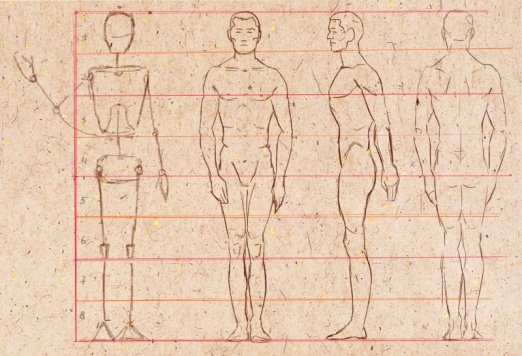 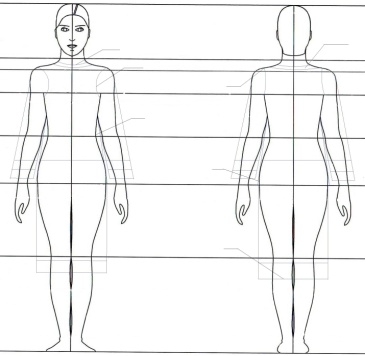 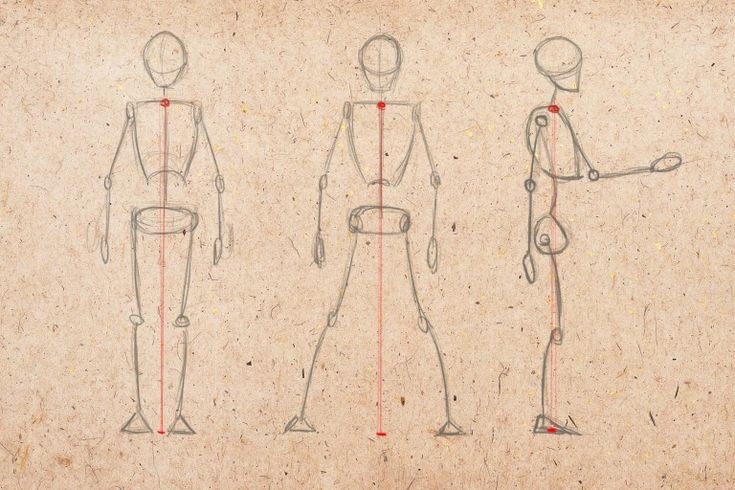 ПРИЛОЖЕНИЕ к технологической карте – педагогический рисунок (рисунок на доске)ПРИЛОЖЕНИЕ к технологической карте – педагогический рисунок (рисунок на доске)ПРИЛОЖЕНИЕ к технологической карте – педагогический рисунок (рисунок на доске)ПРИЛОЖЕНИЕ к технологической карте – педагогический рисунок (рисунок на доске)ПРИЛОЖЕНИЕ к технологической карте – педагогический рисунок (рисунок на доске)